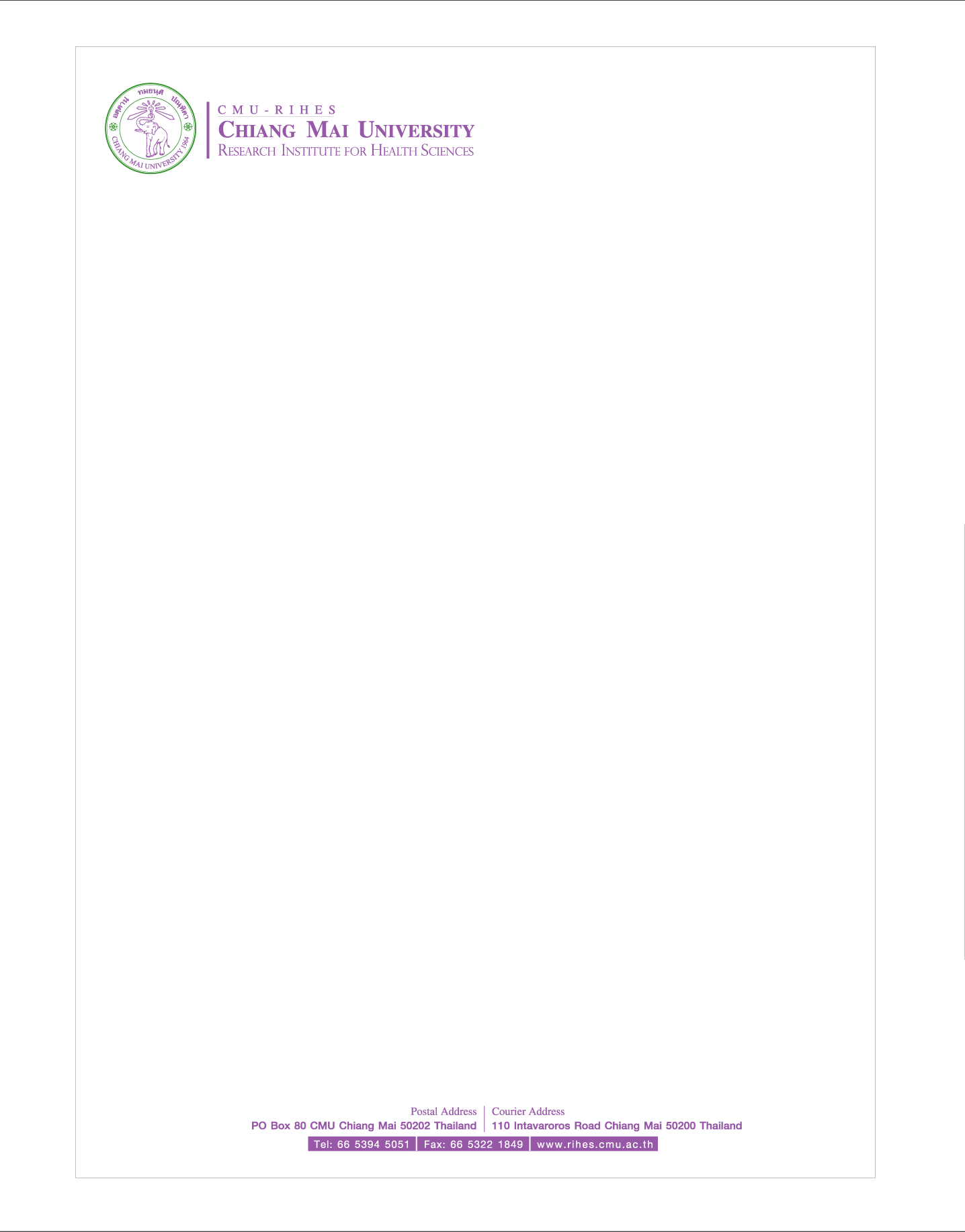 หนังสือรับรองการใช้ประโยชน์ผลงานวิจัยสถาบันวิจัยวิทยาศาสตร์สุขภาพ มหาวิทยาลัยเชียงใหม่ข้าพเจ้า (นาย/นาง/นางสาว)									ตำแหน่ง													ชื่อหน่วยงาน/บริษัท											สถานที่ตั้ง												เบอร์ติดต่อ													ขอรับรองว่าได้นำผลงานวิจัย/งานสร้างสรรค์/งานวิชาการ เรื่อง																															โดยมี							ซึ่งเป็นบุคลากรของ สถาบันวิจัยวิทยาศาสตร์สุขภาพ มหาวิทยาลัยเชียงใหม่ มาใช้ประโยชน์ในองค์กร/หน่วยงาน/กลุ่มของข้าพเจ้า ดังนี้การใช้ประโยชน์เชิงวิชาการ โดย (ระบุกิจกรรม/การดําเนินการ)																																													ตั้งแต่วันที่	เดือน			พ.ศ.				ถึงวันที่		เดือน			พ.ศ.		การใช้ประโยชน์เชิงสาธารณะ โดย (ระบุกิจกรรม/การดําเนินการ)																																													ตั้งแต่วันที่	เดือน			พ.ศ.					ถึงวันที่		เดือน			พ.ศ.		การใช้ประโยชน์เชิงนโยบาย โดย (ระบุกิจกรรม/การดําเนินการ)																																													ตั้งแต่วันที่	เดือน			พ.ศ.					ถึงวันที่		เดือน			พ.ศ.		การใช้ประโยชน์เชิงพาณิชย์ โดย (ระบุกิจกรรม/การดําเนินการ)																																													ตั้งแต่วันที่	เดือน			พ.ศ.					ถึงวันที่		เดือน			พ.ศ.		ทั้งนี้ผลจากการที่องค์กร/หน่วยงาน/บริษัท ได้นําผลงานวิจัย/งานสร้างสรรค์/งานวิชาการ ดังกล่าว มาใช้ประโยชน์ คาดว่าจะทําให้เกิดการเปลี่ยนแปลงในองค์กร/หน่วยงาน/บริษัท พอสรุปได้ ดังนี้																																										ข้าพเจ้าขอลงนามพร้อมประทับตราหน่วยงาน (ถ้ามี) ในหนังสือรับรองการนําไปใช้ประโยชน์ผลงานวิจัย / งานสร้างสรรค์ของสถาบันวิจัยวิทยาศาสตร์สุขภาพ มหาวิทยาลัยเชียงใหม่ เพื่อเป็นหลักฐานการนําผลงานวิจัย / งานสร้างสรรค์มาใช้ประโยชน์ดังกล่าว(หมายเหตุ: หากไม่มีตราประทับให้แนบสําเนาบัตรประชาชนของผู้นําผลงานวิจัยไปใช้ประโยชน์)							ลงชื่อ													       (						)								     วันที่	/  	/	ใบแนบหลักฐานการใช้ประโยชน์ผลงานวิจัย/งานสร้างสรรค์ สถาบันวิจัยวิทยาศาสตร์สุขภาพ มหาวิทยาลัยเชียงใหม่พร้อมนี้ ได้แนบรายละเอียดกิจกรรม/โครงการ/ งานที่ได้พัฒนาจากผลงานวิจัย/งานสร้างสรรค์ หรือนําผลงานวิจัย/งานสร้างสรรค์ของสถาบันวิจัยวิทยาศาสตร์สุขภาพ มหาวิทยาลัยเชียงใหม่ นําไปใช้ประโยชน์พร้อมหลักฐานต่อไปนี้เพื่อเป็นการยืนยันการนําผลงานวิจัย/งานสร้างสรรค์ไปใช้ประโยชน์ (สามารถแนบหลักฐานได้
มากกว่า 1 รายการ)ภาพถ่ายกิจกรรม/โครงการ/ งานที่ได้พัฒนาจากผลงานวิจัย/งานสร้างสรรค์ เอกสารที่แสดงให้เห็นว่ามีการใช้ผลงานวิจัย/งานสร้างสรรค์ไปปรับปรุงหรือพัฒนาองค์กร/หน่วยงาน/กลุ่ม ผลงาน ผลิตภัณฑ์ หรือรางวัลที่เกิดขึ้น อันมีผลจากการใช้ผลงานวิจัย/งานสร้างสรรค์ไปปรับปรุงหรือพัฒนา ผลประกอบการขององค์กร/หน่วยงาน/กลุ่ม ด้านรายได้หรือตัวอย่างบัญชีที่แสดงให้เห็นว่ามีรายได้เพิ่มขึ้นจากการได้นําผลงานวิจัย/งานสร้างสรรค์ไปใช้ประโยชน์ ผลงานหรือหลักฐานอื่นๆ (ระบุ)																																				ลงชื่อ													       (						)								     วันที่	/  	/	ประเภทของการใช้ประโยชน์จากงานวิจัยและงานสร้างสรรค์การใช้ประโยชน์เชิงวิชาการ เช่น การใช้ประโยชน์ในการให้บริการวิชาการ (สอน/ บรรยาย/ ฝึกอบรม) การใช้ประโยชน์ในการพัฒนารูปแบบการจัดการเรียนการสอน การเขียนตํารา แบบเรียน การใช้ประโยชน์ในด้านการให้บริการ หรือ เป็นงานวิจัยเพื่อต่อยอดโครงการวิจัย เป็นต้นการใช้ประโยชน์ในเชิงสาธารณะ เช่น ผลงานวิจัยที่นําไปใช้ให้เกิดประโยชน์แก่สาธารณชน ในเรื่องต่างๆ ที่ทําให้คุณภาพชีวิตและเศรษฐกิจของประชาชนดีขึ้น ได้แก่ การใช้ประโยชน์ด้านสาธารณสุข ด้านการบริหารจัดการสําหรับวิสาหกิจขนาดกลางและขนาดย่อม (SME) ด้านการส่งเสริมประชาธิปไตยภาคประชาชน ด้านศิลปะและวัฒนธรรม ด้านวิถีตามหลักปรัชญาเศรษฐกิจพอเพียง เป็นต้นการใช้ประโยชน์ในเชิงนโยบาย เช่น ใช้ประโยชน์จากผลงานวิจัยเชิงนโยบายในการนําไปใช้ ประกอบเป็นข้อมูลการประกาศใช้กฎหมาย หรือข้อกําหนดมาตรการ กฎเกณฑ์ต่างๆ โดยองค์กร หรือหน่วยงานภาครัฐและเอกชน เป็นต้นการใช้ประโยชน์ในเชิงพาณิชย์ เช่น งานวิจัยหรืองานสร้างสรรค์ที่นําไปสู่การพัฒนา สิ่งประดิษฐ์ หรือผลิตภัณฑ์ที่ก่อให้เกิดรายได้ หรือนําไปสู่การเพิ่มประสิทธิภาพการผลิต เป็นต้นการใช้ประโยชน์ทางอ้อมของงานสร้างสรรค์ เช่น งานวิจัยหรืองานสร้างสรรค์ซึ่งเป็นการ สร้างคุณค่าทางจิตใจ ยกระดับจิตใจ ก่อให้เกิดสุนทรียภาพ สร้างความสุข เช่น งานศิลปะที่มีการนําไปใช้ในโรงพยาบาล ซึ่งได้มีการศึกษาและประเมินไว้หน่วยงานที่เกี่ยวข้องในการรับรองการนํางานวิจัยหรืองานสร้างสรรค์ไปใช้ประโยชน์ หมายถึง หน่วยงานหรือองค์กร หรือชุมชนภายนอกสถานศึกษาระดับอุดมศึกษา ที่มีการนํางานวิจัยหรืองานสร้างสรรค์ของสถานศึกษาระดับอุดมศึกษาไปใช้ก่อให้เกิดประโยชน์ โดยมีหลักฐานเชิงประจักษ์